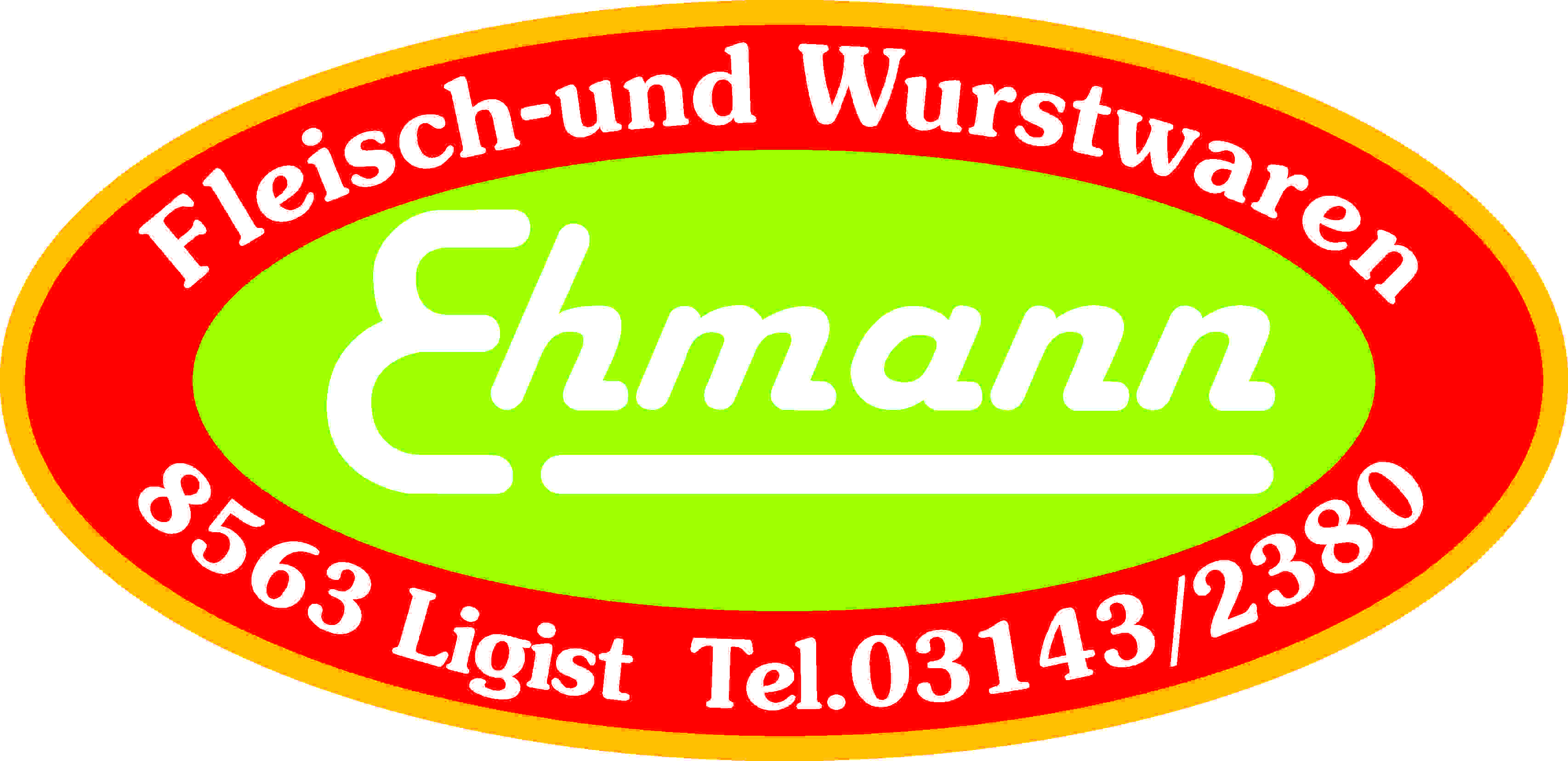 Produktspezifikation:Extrawurst:Beschreibung:		Aus Schweinefleischteile, Speck und Eis (Wasser) wird ein Brät hergestellt.Dieses in Därme gefüllt und gekocht. Gewicht:		ca. 500g / Stange			ca. 1000g / Stange			ca. 3000g / StangeZutaten:		Schweine u. Rindfleisch 70%, Speck, Trinkwasser, Stärke, Kochsalz,			Maltodextrin, Geschmacksverstärker: E 621, Dextrose, Stabilisator: E 451, E 331, Verdickungsmittel: E 466, E 407a, Antioxidationsmittel: E 300, Gewürze, Aroma, Gewürzextrakte, Konservierungsstoff: E 250gekochtAllergene:		keine Allergene beigefügtMikrobiologische	Die mikrobiologischen Eigenschaften werden gemäß denEigenschaften:		Bestimmungen des LMSVG BGBL II 2006/95 iVm VO(EG)			2073/2005 und des dazu ergangenen Erlasses BMGF – 74310/0007-			IV/B/7/2006 vom 08.03.2006 erfüllt.Art. Nr:			1200Verpackung:		LoseLagertemperatur:	gekühlt lagern bei +2 bis +4 °CMindesthaltbarkeit:	22 Tage